НИКТО НЕ ЗАБЫТ, НИЧТО НЕ ЗАБЫТО!20  	января – День освобождения города Пролетарска и Пролетарского района от немецко-фашистких захватчиков.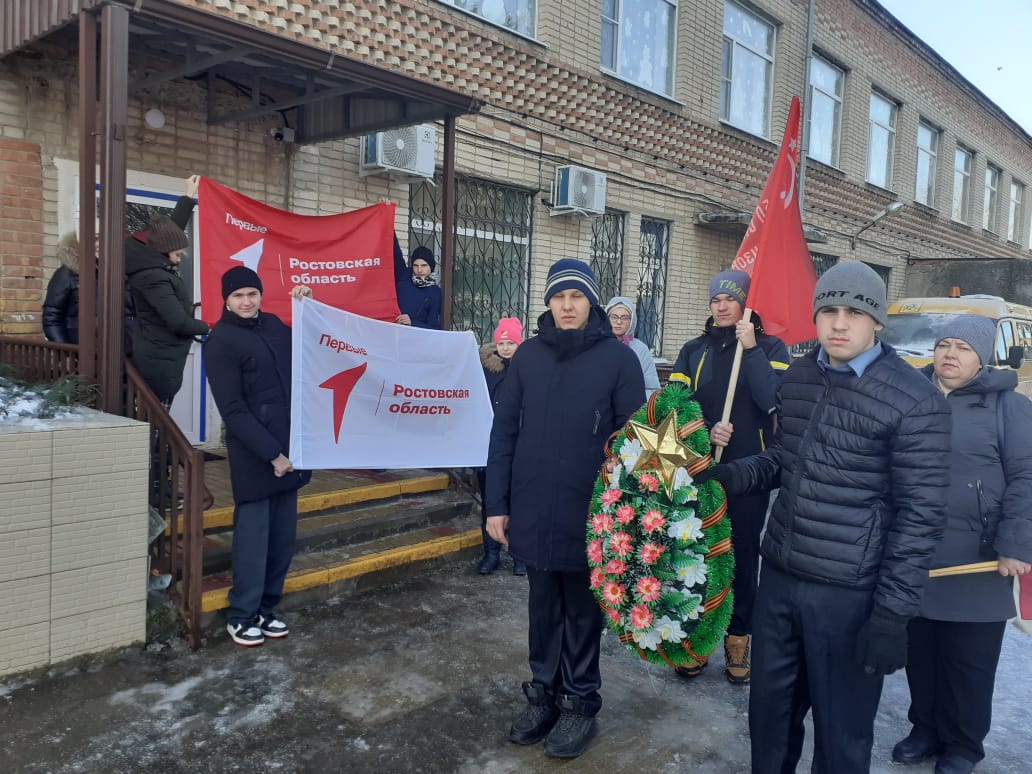 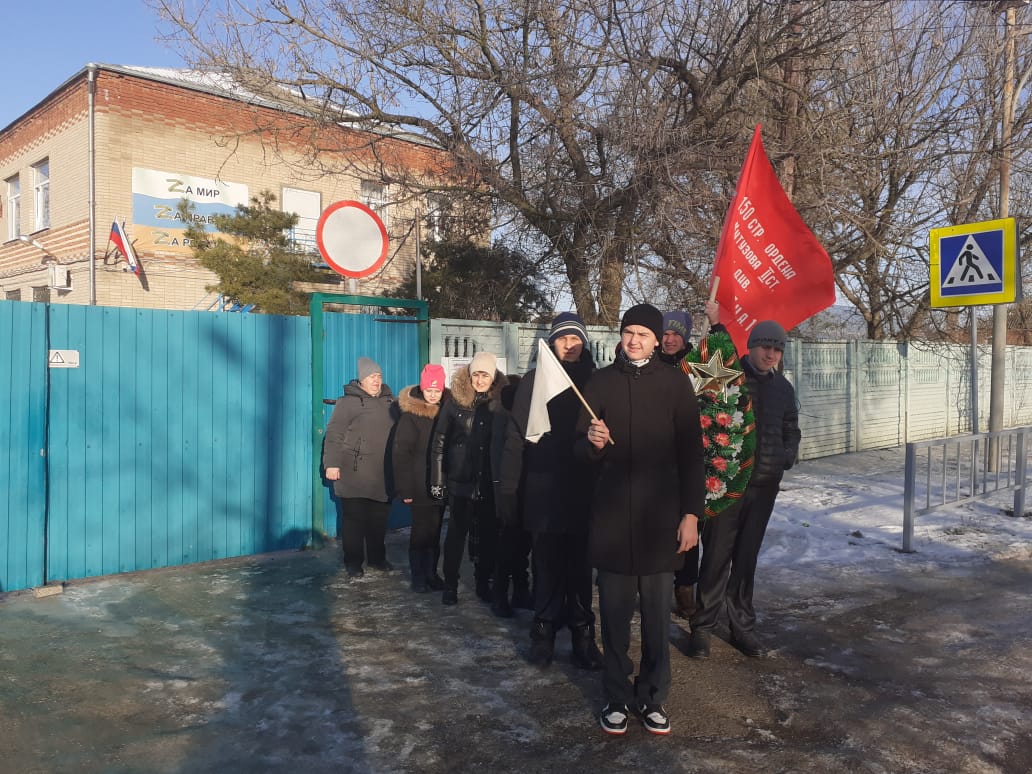 Обучающиеся и педагоги ГКОУ РО Пролетарской школы-интерната приняли участие в возложении  цветов и венков к Мемориалу расстрелянным мирным жителям города Пролетарска в коды Великой Отечественной войне 1941-1945 годов.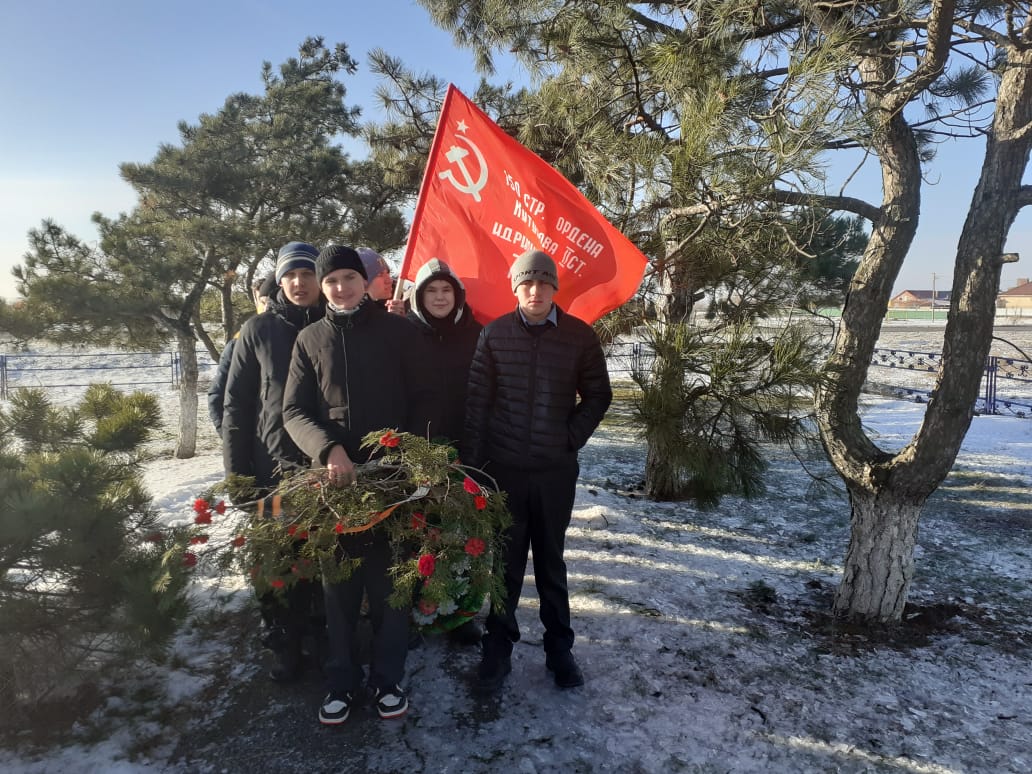 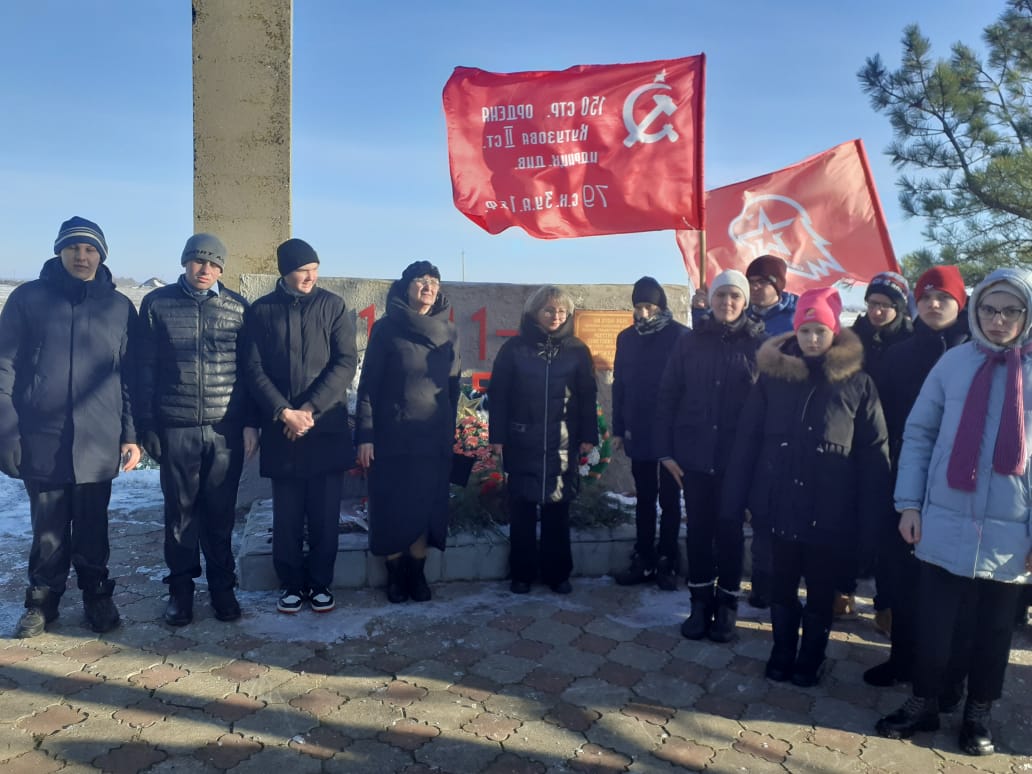 В холодные январские дни 1943 года советские воины, сметая ожесточенное сопротивление врага, освобождали населенные пункты Пролетарского района от оккупации. Память о наших соотечественниках, отдавших жизни за свободу родного края, живет в наших сердцах.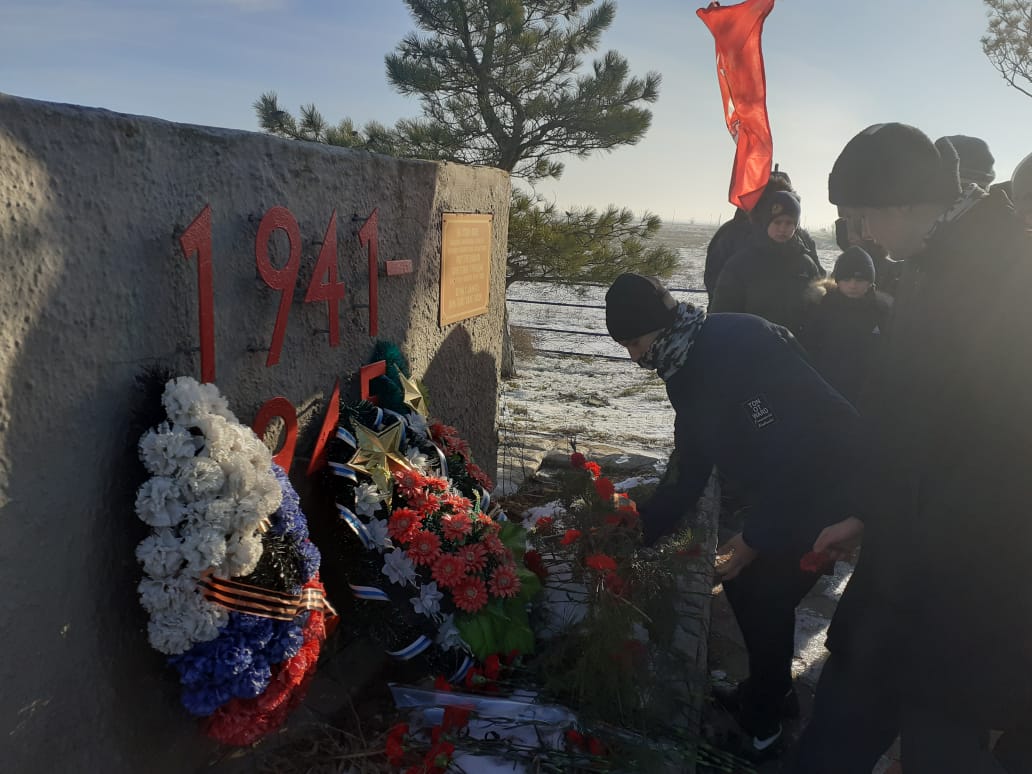 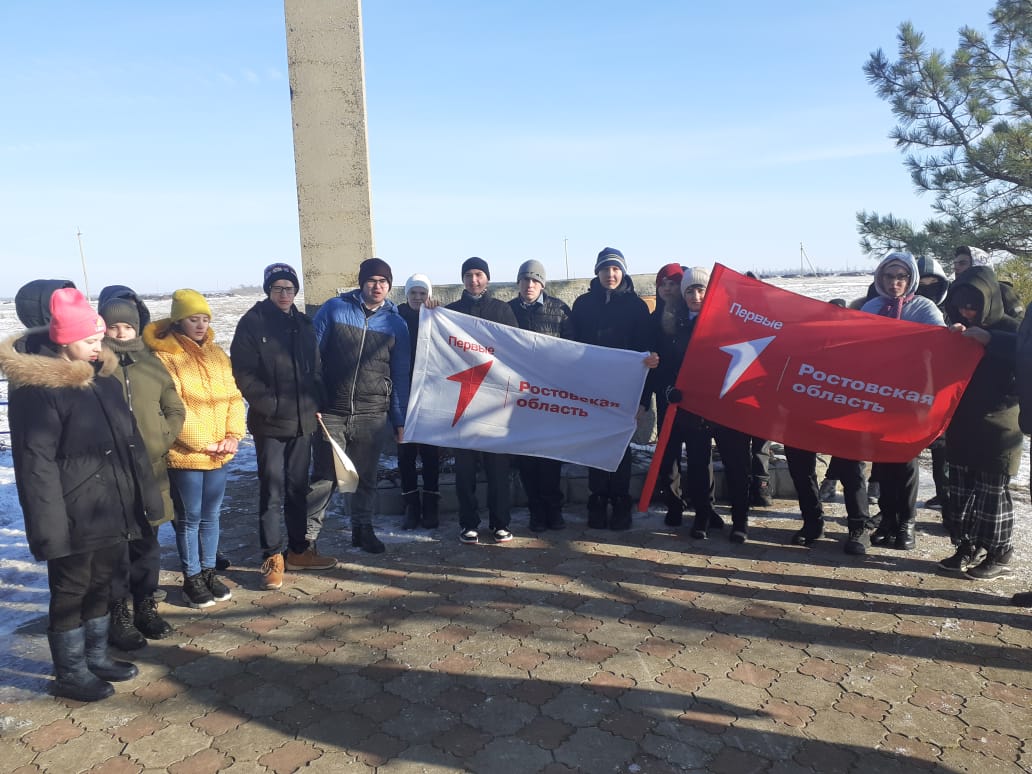 Безмерная благодарность героям Великой Отечественной войны, самоотверженным труженикам тыла, послевоенному поколении, возродившему из руин родную землю.Годы все дальше отдаляют нас от тех суровых и трагических событий. Меняются времена, идеология и политика, но неизменным примером для нынешних и будущих  поколений остаются понятия – мужество, героизм и честь.  Информацию подготовила заместитель директора по ВР  А.С. Безуглова, 